ТАТАРСТАН РЕСПУБЛИКАСЫНУРЛАТ  МУНИЦИПАЛЬ РАЙОНЫ УРТА КАМЫШЛЫ  АВЫЛ ҖИРЛЕГЕ СОВЕТЫ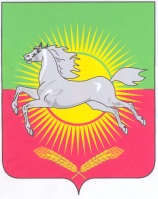                                                                        КАРАР№ 96                                                                                          21 февраль 2020 елУрта Камышлы авыл җирлеге Советының «Татарстан Республикасы Нурлат муниципаль районы Урта Камышлы авыл җирлеге» муниципаль берәмлегендә муниципаль хезмәт турындагы нигезләмәне раслау хакында» 2019 елның 18 июлендәге 78 номерлы карарына үзгәрешләр кертү турында«Коррупциягә каршы тору турында Россия Федерациясе законнарын камилләштерү максатларында Россия Федерациясенең аерым закон актларына үзгәрешләр кертү хакында» 2019 елның 16 декабрендәге 432-ФЗ номерлы Федераль закон нигезендә,  Татарстан Республикасы Нурлат муниципаль районының Урта Камышлы авыл җирлеге Советы КАРАР ИТТЕ:1. Татарстан Республикасы Нурлат муниципаль районы Урта Камышлы авыл җирлеге Советының.2019 ел, 18 июль, № 78 карары белән расланган «Татарстан Республикасы Нурлат муниципаль районы Урта Камышлы авыл җирлеге» муниципаль берәмлегендә муниципаль хезмәт турындагы нигезләмәгә  түбәндәге үзгәрешләрне кертергә:1.1. 25нче  бүлекнең 25.2 пунктын түбәндәге редакциядә бәян итәргә:«25.2. Муниципаль хезмәт үтү белән бәйле рәвештә, муниципаль хезмәткәргә тыела:1) түбәндәге очракларда муниципаль хезмәт вазыйфасын биләү:а) Россия Федерациясе дәүләт вазыйфасына яисә Татарстан Республикасы дәүләт вазыйфасына билгеләнгәндә яисә сайланып куелганда, шулай ук дәүләт хезмәте вазыйфасына билгеләнгәндә;б) муниципаль вазыйфага сайланганда яки билгеләнгәндә;в) һөнәр берлеге органында түләүле сайлау вазыйфасына сайлану, шул исәптән җирле үзидарә органында, муниципаль берәмлекнең сайлау комиссиясе аппаратында төзелгән беренчел профсоюз оешмасының сайлау органында да;3) коммерция яки коммерцияле булмаган оешма белән идарә итүдә катнашу, түбәндәге очраклардан тыш:а) беренчел профсоюз оешмасының сайлау органы тарафыннан  муниципаль берәмлекнең сайлау комиссиясе аппаратында шул исәптән җирле үзидарә органында төзелгән сәяси партия, һөнәри берлек органы белән идарә итүдә катнашу, башка иҗтимагый оешманың, торак, торак-төзелеш, гараж кооперативларының, күчемсез милек милекчеләр ширкәтенең гомуми җыелышында (конференция) катнашу;б) коммерцияле булмаган оешма белән идарә итүдә (сәяси партия, һөнәри берлек органы, шул исәптән җирле үзидарә органында, муниципаль берәмлекнең сайлау комиссиясе аппаратында төзелгән беренчел профсоюз оешмасының сайлау органы, конференциядә катнашу) яки башка иҗтимагый оешманың, торак, торак-төзелеш, гараж кооперативларының, күчемсез милек милекчеләр ширкәтенең гомуми җыелышында Татарстан Республикасы законы белән билгеләнгән тәртиптә (яллаучы вәкиле рөхсәте белән алынган  ) катнашу;в) Татарстан Республикасы Муниципаль берәмлекләре Советында, муниципаль берәмлекләрнең бүтән берләшмәләрендә, шулай ук аларның идарә органнарында муниципаль берәмлек мәнфәгатьләрен түләүсез нигездә тәкъдим итү;г) идарә органнарында һәм Ревизия комиссиясендә муниципаль берәмлек мәнфәгатьләрен түләүсез нигездә тәкъдим итү, муниципаль берәмлек исеменнән оешманы гамәлгә куючы вәкаләтләрен гамәлгә ашыру тәртибен яисә муниципаль милектә булган акцияләр (устав капиталындагы өлешләр) белән идарә итү тәртибен билгели торган муниципаль хокукый актлар нигезендә муниципаль берәмлекнең гамәлгә куючысы (акционеры) булу;д) федераль законнарда каралган башка очраклар;3.1) эшмәкәрлек эшчәнлеге белән шәхсән яки ышанычлы затлар аша шөгыльләнергә;4) федераль законнарда башкасы каралмаган булса, муниципаль хезмәт вазыйфасын биләп торган яисә аңа турыдан-туры буйсынган яисә аңа буйсынган өченче затлар эшләре буенча җирле үзидарә органында, муниципаль берәмлекнең сайлау комиссиясендә ышанычлы яисә вәкил булырга;5) вазыйфалар башкару белән бәйле рәвештә яисә вазыйфаи бурычларын үтәүгә бәйле рәвештә физик һәм юридик затлардан (бүләкләр, акчалата бүләк, ссудалар, хезмәт күрсәтүләр, күңел ачу, ял итү, транспорт чыгымнары һәм башка бүләкләүләр) алырга. Беркетмә чаралары, хезмәт командировкалары һәм башка рәсми чаралар белән бәйле рәвештә муниципаль хезмәткәрләргә алынган бүләкләр муниципаль милек дип таныла һәм муниципаль хезмәткәрләр тарафыннан акт буенча,  Россия Федерациясе Граждан кодексы белән билгеләнгән очраклардан тыш, муниципаль хезмәт вазыйфасын биләгән җирле үзидарә органнарына, муниципаль берәмлекнең сайлау комиссиясенә тапшырыла. Беркетмә чарасына, хезмәт командировкасына яки башка рәсми чарага бәйле рәвештә үзе алган бүләкне тапшырган муниципаль хезмәткәр аны Россия Федерациясе норматив хокукый актлары белән билгеләнгән тәртиптә сатып алырга мөмкин;6) физик һәм юридик затлар акчалары исәбеннән командировкаларга бару, җирле үзидарә органы, муниципаль берәмлекнең сайлау комиссиясе җирле үзидарә органнары, башка муниципаль берәмлекләрнең сайлау комиссияләре белән, шулай ук дәүләт хакимияте органнары һәм чит дәүләтләрнең җирле үзидарә органнары, халыкара һәм чит ил коммерциячел булмаган оешмалары белән үзара килешүләре буенча үзара нигездә гамәлгә ашырыла торган командировкалардан тыш;7) вазыйфаи бурычларны үтәүгә бәйле булмаган максатларда, матди-техник, финанс һәм башка тәэмин итү чараларын, башка муниципаль мөлкәтне файдаланырга;8) муниципаль хезмәт белән бәйле булмаган максатларда федераль законнар нигезендә конфиденциаль характердагы белешмәләргә кертелгән мәгълүматларны яки вазыйфаи бурычларны үтәү белән бәйле рәвештә аңа билгеле булган хезмәт мәгълүматын таратырга яки кулланырга;9) әгәр бу вазифага керми икән, җирле үзидарә органы, муниципаль берәмлекнең сайлау комиссиясе һәм аларның җитәкчеләре эшчәнлегенә карата, шул исәптән массакүләм мәгълүмат чараларында, халык алдында фикер йөртүләргә, фикер йөртүләргә һәм бәяләүләргә юл куярга;10) муниципаль берәмлек башлыгы язма рөхсәтеннән башка бүләкләрне, мактаулы һәм махсус исемнәр (фәнни исемнән тыш) чит дәүләтләрдән, халыкара оешмалардан, шулай ук сәяси партияләрдән, башка иҗтимагый берләшмәләрдән һәм дини берләшмәләрдән кабул итәргә, әгәр аның вазыйфаи вазыйфасына әлеге оешмалар һәм берләшмәләр белән үзара хезмәттәшлек керә икән;11) сайлау алды агитациясе өчен, шулай ук референдум мәсьәләләре буенча агитация өчен вазифаи нигезләмә өстенлекләреннән файдаланырга;12) сәяси партияләр, дини һәм башка иҗтимагый берләшмәләр мәнфәгатьләрендә үз вазыйфасын кулланырга, шулай ук күрсәтелгән берләшмәләргә муниципаль хезмәткәр сыйфатында мөнәсәбәтен белдерергә;13) җирле үзидарә органнарында, башка муниципаль органнарда сәяси партияләр, дини һәм башка иҗтимагый берләшмәләр структураларын (һөнәр берлекләреннән, шулай ук ветераннар һәм башка иҗтимагый үзешчәнлек органнарыннан тыш) төзү яисә күрсәтелгән структураларны булдыруга ярдәм итү;14) хезмәт бәхәсләрен җайга салу максатларында вазыйфаи бурычларны үтәүне туктату;15) идарә органнары, попечительләр һәм күзәтүчеләр советлары составына керергә, бүтән органнары һәм чит ил коммерциячел  хөкүмәтнеке булмаган оешмаларының һәм гамәлдәге аларның структур бүлекчәләре Россия Федерациясе территориясендә урнашкан, Россия Федерациясенең халыкара килешүендә яки Россия Федерациясе законнарында каралмаган булса;16) яллаучы (эш бирүче) вәкиленең язма рөхсәтеннән башка бары тик чит ил дәүләтләре, халыкара һәм чит ил оешмалары, чит ил гражданнары һәм гражданлыгы булмаган затлар акчалары хисабына финанслана торган түләүле эшчәнлек белән, әгәр Россия Федерациясенең халыкара килешүендә яки Россия Федерациясе законнарында башкача каралмаган булса.»;1.2.  26 нчы  бүлекнең 26.3 пунктын түбәндәге редакциядә бәян итәргә:«26.3. Дисциплинар түләтүләрне куллану һәм бетерү тәртибе «Россия Федерациясендә муниципаль хезмәт турында» 2007 елның 2 мартындагы 25-ФЗ номерлы Федераль законда каралган очраклардан тыш хезмәт законнары белән билгеләнә..	2.   Әлеге карарны махсус мәгълүмат стендларында түбәндәге адрес буенча игълан итәргә: Татарстан Республикасы, Нурлат  районы, Урта Камышлы авылы, Мәктәп урамы, 37нче йорт;Татарстан Республикасы, Нурлат  муниципаль районы, Чияле Алан авылы, Мәктәп урамы, 5 нче йорт., әлеге карарны Татарстан Республикасы рәсми хокукый мәгълүмат порталында, шул исәптән Татарстан Республикасы Нурлат муниципаль районының рәсми сайтында урнаштырырга.Татарстан РеспубликасыНурлат муниципаль районыУрта Камышлы авыл җирлегеСоветы рәисе                                                                     Н.А. Баймяшкина